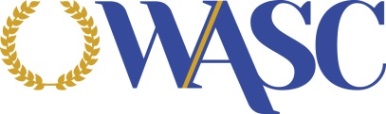 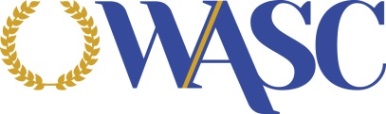 ACS WASC ACCREDITATION CERTIFICATE ORDER FORMSchools accredited by the Accrediting Commission for Schools, Western Association of Schools and Colleges receive an ACS WASC Certificate of Accreditation automatically provided free of charge. Accredited schools are eligible to purchase up to two additional ACS WASC Certificates per accredited school; schools with multiple campuses may order one additional certificate per accredited campus. Electronic (pdf) copies of the ACS WASC certificate are also available.To purchase an ACS WASC certificate, submit the completed form along with a check or purchase order information. Provide email address below for PayPal payment and a PayPal invoice will be sent to you. Contact the ACS WASC office at 650 696-1060 with any questions.NOTE: Purchase orders or checks sent without a completed order form will not be processed and will be returned to the sender.